Small Business Bronze Award Criteria Assessment Sheet 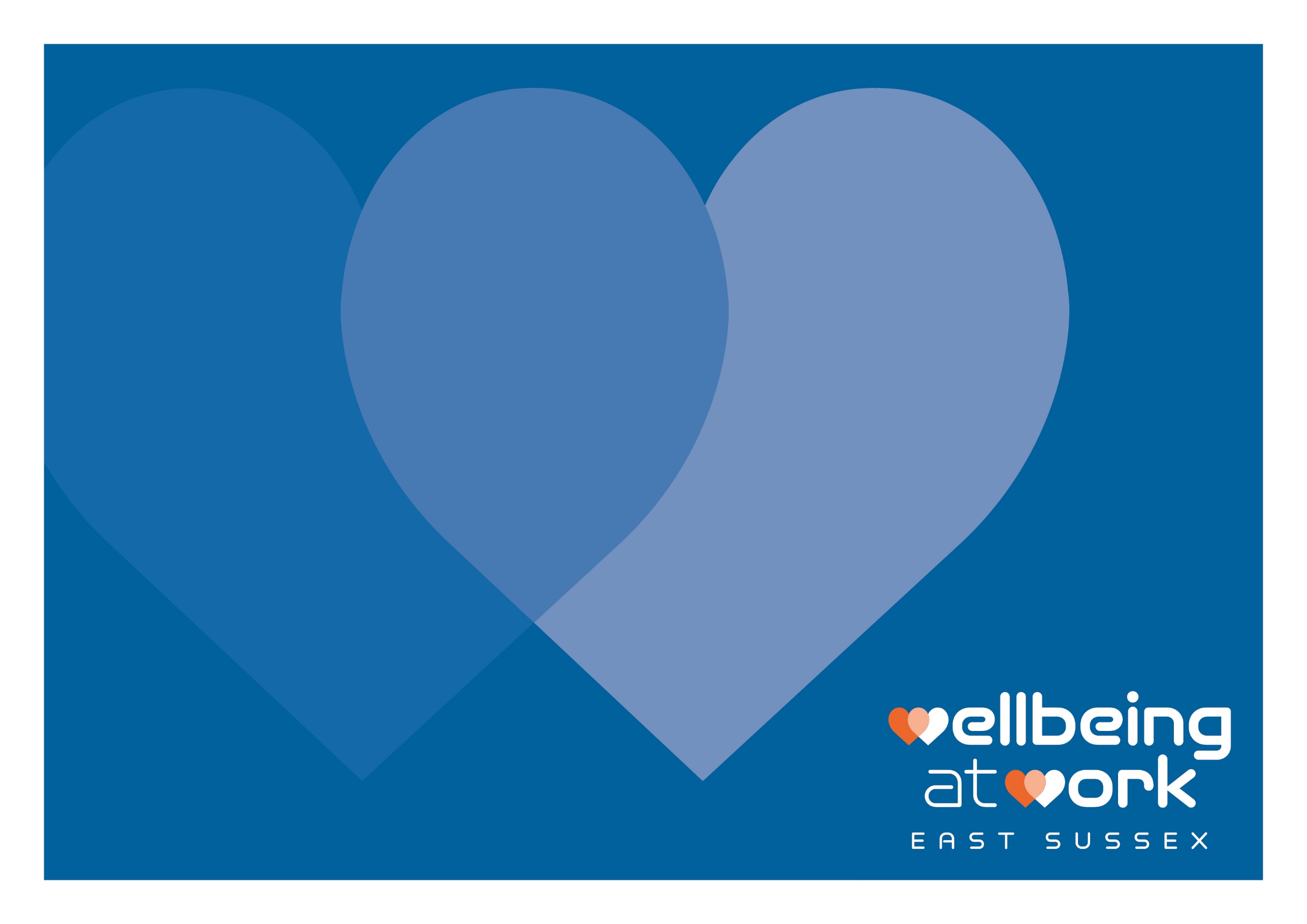 (workplaces with 2-49 employees)Mandatory criteria (compulsory to complete for Small Business Bronze):Mental HealthSickness Absence Leadership, Management and Workplace CultureMusculoskeletal Health (MSK) and Health & Safety Optional criteria (choose 5 criteria from this list):Physical Activity and Active TravelHealthy EatingMental HealthAlcohol, Smoking and Substance MisuseSickness Absence, Return to Work and PreventionLeadership, Management and Workplace CultureCriteria NumberCriteriaMain PointsMet Not MetCommentsEvidence accepted or rejected?**Bronze Award** SB.MH.B1Promote mental health services to employees that can support them with their mental wellbeing, including financial wellbeing initiatives, support or services.Mental health services promotedSB.MH.B1Promote mental health services to employees that can support them with their mental wellbeing, including financial wellbeing initiatives, support or services.Financial wellbeing services promotedCriteria NumberCriteriaMain PointsMet Not MetCommentsEvidence accepted or rejected?**Bronze Award** SB.SA.B1Produce a statement or policy on sickness absence, which includes clear and accessible procedures for reporting and managing sickness absence, and return to work. Share the statement or policy with staff.The document is a sickness absence statement/policySB.SA.B1Produce a statement or policy on sickness absence, which includes clear and accessible procedures for reporting and managing sickness absence, and return to work. Share the statement or policy with staff.Procedures for reporting and managing sickness absence and return to work are coveredSB.SA.B1Produce a statement or policy on sickness absence, which includes clear and accessible procedures for reporting and managing sickness absence, and return to work. Share the statement or policy with staff.Promoted or shared with employeesCriteria NumberCriteriaMain PointsMetNot MetCommentsEvidence accepted or rejected?**Bronze Award** SB.LM.B1Conduct an annual staff health and wellbeing assessment, and promote one health campaign or activity based on the assessment results.  Share the results with employees, with action to be taken to improve any highlighted issues.Employee survey has been undertakenSB.LM.B1Conduct an annual staff health and wellbeing assessment, and promote one health campaign or activity based on the assessment results.  Share the results with employees, with action to be taken to improve any highlighted issues.Results of survey and actions have been shared with staffSB.LM.B1Conduct an annual staff health and wellbeing assessment, and promote one health campaign or activity based on the assessment results.  Share the results with employees, with action to be taken to improve any highlighted issues.One activity/ campaign has been promoted based on resultsCriteria NumberCriteriaMain PointsMetNot MetCommentsEvidence accepted or rejected?**Bronze Award** SB. MSK.B1Raise awareness of MSK pain and disorders, providing information on prevention and pain management to all staff (including signposting to support services and resources available).Information has been shared on MSK prevention and pain managementSB. MSK.B1Raise awareness of MSK pain and disorders, providing information on prevention and pain management to all staff (including signposting to support services and resources available).Mode of promotion accessible by all employeesSB. MSK.B1Raise awareness of MSK pain and disorders, providing information on prevention and pain management to all staff (including signposting to support services and resources available).Signposting includedSB. MSK.B1Raise awareness of MSK pain and disorders, providing information on prevention and pain management to all staff (including signposting to support services and resources available).Mode of promotion accessible by all staffSB.MSK.B2Nominate a designated party or employee responsible for health and safety, that ensures the organisation is up to date with current legislation.The document details who is  responsible for H&SCriteria NumberCriteriaMain Points MetNot MetCommentEvidence accepted or rejected?**Bronze Award** SB.PA.1Raise awareness of the benefits of physical activity and active travel among employees, encourage staff to be physically active and signpost employees to support available.Awareness of the benefits of physical activity and active travel raisedSB.PA.1Raise awareness of the benefits of physical activity and active travel among employees, encourage staff to be physically active and signpost employees to support available.Promotion mode available to all staffSB.PA.1Raise awareness of the benefits of physical activity and active travel among employees, encourage staff to be physically active and signpost employees to support available.Staff encouraged to be active SB.PA.1Raise awareness of the benefits of physical activity and active travel among employees, encourage staff to be physically active and signpost employees to support available.Signposting included SB.PA.2Offer and promote initiatives that support alternative work travel arrangements, such as tax efficient cycle purchase schemes, public transport discount initiatives and/or season ticket loan schemes.Offer alternative travel initiativesSB.PA.2Offer and promote initiatives that support alternative work travel arrangements, such as tax efficient cycle purchase schemes, public transport discount initiatives and/or season ticket loan schemes.Promotion made available to all employeesSB.PA.3Allow staff to wear footwear and clothing to work that is comfortable and enables activity, where is operationally appropriateStaff allowed to wear comfortable clothing that allows activity to workSB.PA.3Allow staff to wear footwear and clothing to work that is comfortable and enables activity, where is operationally appropriateStaff have been told where and when this is operationally appropriateSB.PA.4Encourage staff to take part in team activity sessions, or physically active team challenges, that are inclusive to the whole workforceTeam activities or challenges have been organised or offeredSB.PA.4Encourage staff to take part in team activity sessions, or physically active team challenges, that are inclusive to the whole workforceStaff have been encouraged to take part in challenges or activitiesSB.PA.4Encourage staff to take part in team activity sessions, or physically active team challenges, that are inclusive to the whole workforceThe activities or challenges are inclusive to the whole workforceCriteria NumberCriteriaMain PointsMetNot MetCommentsEvidence accepted or rejected?**Bronze Award** SB.HE.1Provide adequate space for safe food storage, as well as clean, appropriate food preparation areas and facilities to heat food in the workplace.Space is clean and appropriate for workplace sizeSB.HE.1Provide adequate space for safe food storage, as well as clean, appropriate food preparation areas and facilities to heat food in the workplace.Food storage providedSB.HE.1Provide adequate space for safe food storage, as well as clean, appropriate food preparation areas and facilities to heat food in the workplace.Food preparation area providedSB.HE.1Provide adequate space for safe food storage, as well as clean, appropriate food preparation areas and facilities to heat food in the workplace.Facilities to heat food providedSB.HE.2Raise awareness of the benefits of healthy eating and hydration among employees, and signpost employees to support available.Awareness of benefits of healthy eating and hydration raisedSB.HE.2Raise awareness of the benefits of healthy eating and hydration among employees, and signpost employees to support available.Promotion available to all staffSB.HE.2Raise awareness of the benefits of healthy eating and hydration among employees, and signpost employees to support available.Signposting includedSB.HE.3Encourage employees adopt healthy eating practices.Information about healthy eating practices has been sharedSB.HE.3Encourage employees adopt healthy eating practices.Staff have been encouraged to adopt healthy eating practicesCriteria NumberCriteriaMain PointsMet Not MetCommentsEvidence accepted or rejected?**Bronze Award** SB.MH.1Provide mental health awareness training to key members of staff.Mental Health awareness training providedSB.MH.1Provide mental health awareness training to key members of staff.Training available to key members of staff (i.e. line managers, wellbeing leads etc)SB.MH.2Signpost employees with mental health challenges or conditions to support services.Employees experiencing mental health challenges are being / have been signposted to support servicesSB.MH.3Provide suicide prevention training to key members of staffSuicide prevention training providedSB.MH.3Provide suicide prevention training to key members of staffTraining available to key members of staff (i.e. line managers, wellbeing leads etc)SB.MH.4Encourage and support social activities and/or volunteering.Staff social activities or volunteering is supported by the organisationSB.MH.4Encourage and support social activities and/or volunteering.Communication has been shared with staff to encourage involvement in social or volunteering activities  Criteria NumberCriteriaMain PointsMetNot MetCommentsEvidence accepted or rejected?**Bronze Award** SB.AS.1Raise awareness of the benefits of stopping smoking and/or reducing alcohol consumption. As well as the impacts of alcohol, smoking and/or substance misuse on health and wellbeing. Signpost to support available.Awareness raised of the benefits of stopping smoking and/or reducing alcohol consumptionSB.AS.1Raise awareness of the benefits of stopping smoking and/or reducing alcohol consumption. As well as the impacts of alcohol, smoking and/or substance misuse on health and wellbeing. Signpost to support available.Impacts of alcohol, smoking and/or substance misuse on health sharedSB.AS.1Raise awareness of the benefits of stopping smoking and/or reducing alcohol consumption. As well as the impacts of alcohol, smoking and/or substance misuse on health and wellbeing. Signpost to support available.Signposting includedSB.AS.2Produce and promote a smoking statement or policy, after consulting employees, with clear rules on smoking in the workplace, signposting to support services and the health risks of smoking.The document is a smoking statement/policySB.AS.2Produce and promote a smoking statement or policy, after consulting employees, with clear rules on smoking in the workplace, signposting to support services and the health risks of smoking.Employees were consultedSB.AS.2Produce and promote a smoking statement or policy, after consulting employees, with clear rules on smoking in the workplace, signposting to support services and the health risks of smoking.Rules on smoking in the workplace includedSB.AS.2Produce and promote a smoking statement or policy, after consulting employees, with clear rules on smoking in the workplace, signposting to support services and the health risks of smoking.Signposting includedSB.AS.2Produce and promote a smoking statement or policy, after consulting employees, with clear rules on smoking in the workplace, signposting to support services and the health risks of smoking.Health risks includedSB.AS.2Produce and promote a smoking statement or policy, after consulting employees, with clear rules on smoking in the workplace, signposting to support services and the health risks of smoking.Promoted to employeesSB.AS.3Create a smoke free site, including all open and outdoor spaces/grounds, that are clearly signposted as smoke free and steps are taken to ensure smoking does not happen on the organisations premises (double weighted criteria) The site is smoke freeSB.AS.3Create a smoke free site, including all open and outdoor spaces/grounds, that are clearly signposted as smoke free and steps are taken to ensure smoking does not happen on the organisations premises (double weighted criteria) Smoke free policy covers the outdoor space or grounds in the workplaceSB.AS.3Create a smoke free site, including all open and outdoor spaces/grounds, that are clearly signposted as smoke free and steps are taken to ensure smoking does not happen on the organisations premises (double weighted criteria) Clear signposting to communicate that the site is smoke free is visible on the workplace premisesSB.AS.3Create a smoke free site, including all open and outdoor spaces/grounds, that are clearly signposted as smoke free and steps are taken to ensure smoking does not happen on the organisations premises (double weighted criteria) The organisation is / has taken steps to ensure that smoking is not taking place on the premisesCriteria NumberCriteriaMain PointsMet Not MetCommentsEvidence accepted or rejected?**Bronze Award** SB.SA.1Encourage eligible employees to access screening and other health services by sharing information and signposting.Information on screening and related health services providedSB.SA.1Encourage eligible employees to access screening and other health services by sharing information and signposting.Signposting includedSA.B2Encourage employees whose sickness absence is expected to continue beyond 4 weeks to discuss with their GP or secondary care specialist any options for referral to support services such as physiotherapy, counselling or occupational therapy. If you have an Employee Assistance Programme and/or Occupational Health Service, you may encourage employees to access these instead.The organisation ensures that staff who are expected to be off sick for 4 weeks or longer are encouraged to speak with the OH programme, EAP, GP or other care specialist for further support.SA.B3Allow all staff the flexibility to attend screening and other healthcare appointments during the working dayStaff can access screening or healthcare appointments during the working day with no loss of paySA.B3Allow all staff the flexibility to attend screening and other healthcare appointments during the working dayStaff have been communicated to so that the know that they can do thisCriteria NumberCriteriaMain PointsMetNot MetCommentsEvidence accepted or rejected?**Bronze Award** SB.LM.1Recognise, promote and support employees with aspects of healthy agingHealthy aging information has been shared or promoted to staffSB.LM.1Recognise, promote and support employees with aspects of healthy agingStaff have been supported to undertake healthy aging practicesSB.LM.2Raise awareness in the workplace of the environmental agendaAwareness has been raised in the workplace about sustainability and the environmentSB.LM.3Agree a communication channel with staff where organisational updates, messages and changes are shared. Ensure there is a function to include employees in senior decision making.A communication channel/s is in place so that staff can be kept up to date with changes, messages and organisational updates.SB.LM.3Agree a communication channel with staff where organisational updates, messages and changes are shared. Ensure there is a function to include employees in senior decision making.A function/s are available to ensure that staff can be included in decision making at a senior level. SB.LM.4Ensure health and wellbeing statements or policies are included in any induction, training and development programmes for new employees.Information on the organisations policies or statements have been included in induction, training or development pathways for employeesSB.LM.5Offer all employees the same opportunities with support, training, CPD, progression, secondment or personal development.The organisation has taken steps to ensure that all employees can access the same opportunities in terms of training, support, CPD, progression, secondments and/or personal development